Step 1: Enter your students information, click submit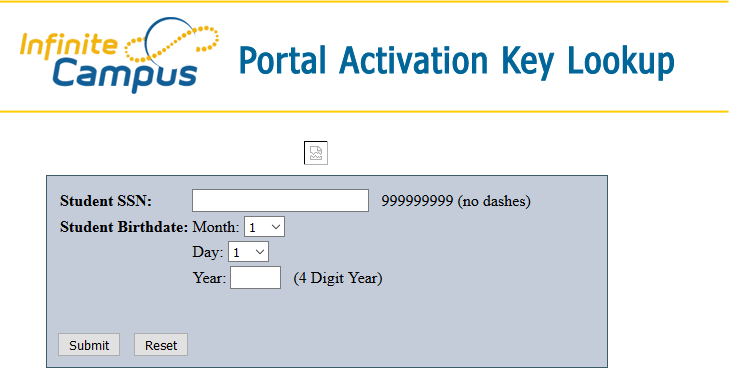 The parents name and GUID activation key will be listed in a blue box.  Write down the GUID activation key. (The copy and paste function will not work). You will need to use this in the next screen.Step 2: Select the link ‘Activate Your Parent Portal Account Now’.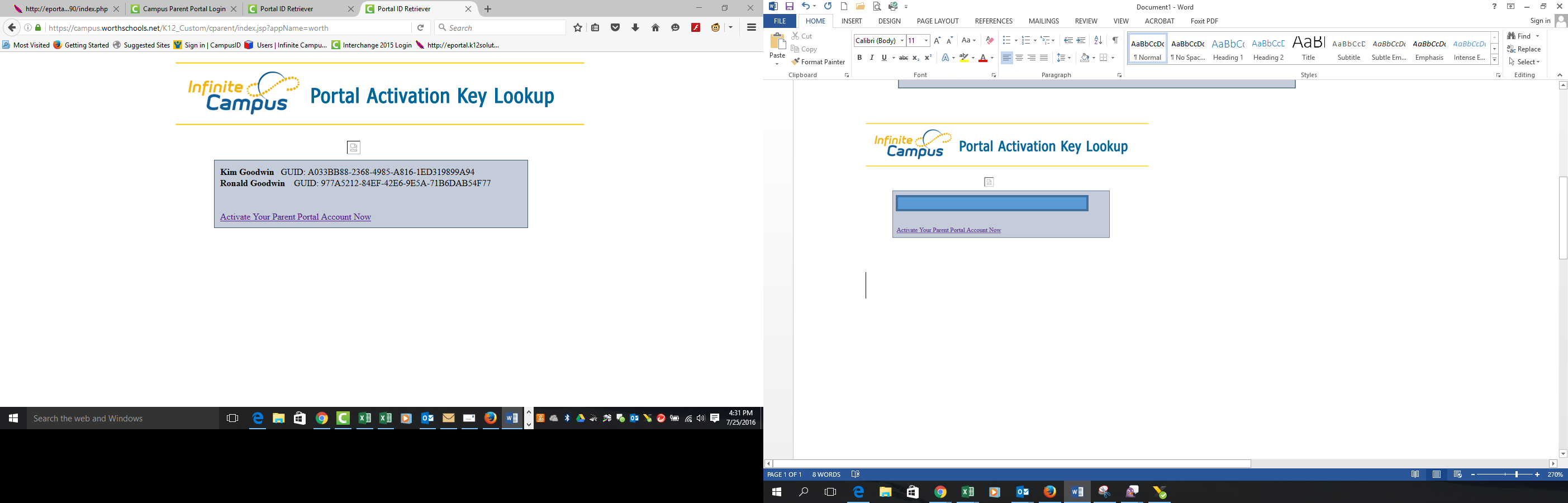 Step 3: Enter a username and password.  You must enter the password a second time.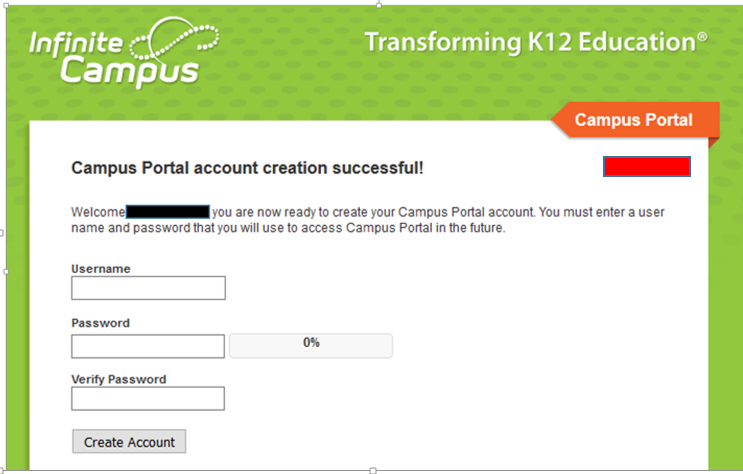 